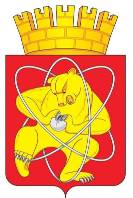 Муниципальное образование «Закрытое административно – территориальное образование Железногорск Красноярского края»АДМИНИСТРАЦИЯ ЗАТО г. ЖЕЛЕЗНОГОРСКПОСТАНОВЛЕНИЕг. Железногорск                                 О внесении изменений в постановление Администрации ЗАТО г. Железногорск от 12.03.2012 № 452 «Об уполномоченном органе на организацию и проведение открытых конкурсов по отбору управляющей организации для управления многоквартирным домом»    11.05.2018                                                                                                                                       №  921Руководствуясь статьями 161, 163 Жилищного кодекса Российской Федерации, постановлением Правительства Российской Федерации от 06.02.2006 № 75 «О порядке проведения органом местного самоуправления открытого конкурса по отбору управляющей организации для управления многоквартирным домом», решением Совета депутатов ЗАТО г. Железногорск от 13.12.2011 
N 20-124Р  «Об определении органа, уполномоченного на организацию 
и проведение открытого конкурса по отбору управляющей организации 
для управления многоквартирным домом», Уставом ЗАТО Железногорск, ПОСТАНОВЛЯЮ:1. Внести в постановление Администрации ЗАТО г. Железногорск от 12.03.2012 № 452 «Об уполномоченном органе на организацию и проведение открытых конкурсов по отбору управляющей организации для управления многоквартирным домом» следующие изменения:1.1. Пункт 2.3 и подпункты 2.3.1 – 2.3.2, 2.5.2 – 2.5.4 постановления исключить.1.2. В подпункте 2.2.6 постановления: - слова «курирует подписание договора» заменить словами «организует подписание договора»; - слова «(кроме домов, перечисленных в пункте 2.5.2)» исключить.1.3. Подпункт 2.7.2 постановления изложить в новой редакции:«2.7.2. Разрабатывает конкурсную документацию, а также проект договора управления многоквартирным домом, составленный в соответствии со статьей 162 Жилищного кодекса Российской Федерации и Правилами». 	1.4. Пункт 2.7 постановления дополнить подпунктом 2.7.10 следующего содержания:«2.7.10. Предъявляет требования по надлежащему исполнению обязательств за счет средств обеспечения исполнения обязательств, при уплате управляющей организацией собственникам помещений в многоквартирном доме средств, причитающихся им в возмещение убытков и (или) в качестве неустойки (штрафа, пеней) вследствие неисполнения, просрочки исполнения или иного ненадлежащего исполнения обязательств по договорам управления многоквартирным домом, в возмещение вреда, причиненного общему имуществу, которое предоставляется в пользу собственников помещений в многоквартирном доме, по жилым помещениям, собственником которых является Администрация ЗАТО г. Железногорск.». 	2. Управлению делами Администрации ЗАТО г. Железногорск (Е.В. Андросова) довести настоящее постановление до сведения населения через газету «Город и горожане».	3. Отделу общественных связей Администрации ЗАТО г. Железногорск (И.С. Пикалова) разместить настоящее постановление на официальном сайте муниципального образования «Закрытое административно-территориальное образование Железногорск Красноярского края» в информационно-телекоммуникационной сети «Интернет».	4. Контроль над исполнением настоящего постановления оставляю за собой.	5. Настоящее постановление вступает в силу после его официального опубликования.Глава ЗАТО г. Железногорск                                                                      И.Г. Куксин